УКРАЇНА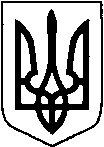 ТЕТІЇВСЬКА МІСЬКА  РАДАТЕТІЇВСЬКОГО  РАЙОНУ  КИЇВСЬКОЇ  ОБЛАСТІДВАДЦЯТЬ СЬОМА СЕСІЯ  СЬОМОГО  СКЛИКАННЯПроект  РІШЕННЯ  Про затвердження Генеральногоплану с. Росішки Тетіївського району Київської області        Розглянувши розроблену містобудівну документацію «Генеральний план забудови з планом зонування території населеного пункту села Росішки Тетіївського району Київської області, відповідно до ст. 26, 59 Закону України «Про місцеве самоврядування в Україні», ст. 16, 17 Закону України «Про регулювання містобудівної діяльності», міська рада                                                 В И Р І Ш И Л А:1. Затвердити Генеральний план забудови з планом зонування території населеного пункту села Росішки Тетіївського району Київської області, розроблений в 2019 році.     2. Виконавчому комітету Тетіївської міської ради оприлюднити дане рішення та Генеральний план забудови з планом зонування території населеного пункту села Росішки Тетіївського району Київської області  протягом десяти днів з дня його затвердження.3. Надати копію Генерального плану села Росішки Тетіївського району Київської області до відділу містобудування та архітектури виконавчого комітету Тетіївської міської ради.4.  Контроль за виконанням даного рішення покласти на постійну депутатську комісію з питань регулювання земельних відносин, архітектури, будівництва та охорони навколишнього середовища (голова комісії Касяненко В.М.).	   Міський голова                                          Р.В. Майструк  23. 01.2020 р.          №     - 27 – VII               Начальник юридичного відділу                                                 Н.М. Складена